USULANHIBAH PENELITIAN PERCEPATAN GURU BESAR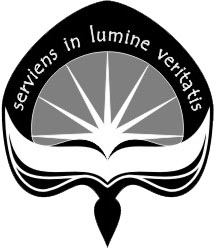 JUDULTIM PENGUSULKetua:Nama. (NIDN)Anggota:Nama. (NIDN)UNIVERSITAS ATMA JAYA YOGYAKARTA2019Ringkasan penelitian tidak lebih dari 500 kata yang berisi latar belakang penelitian, tujuan dan tahapan metode penelitian, luaran yang ditargetkan, serta uraian TKT penelitian yang diusulkan. RINGKASAN……………………………………………………………………………………………………………………………………………………………………………………………………………………………………………………… dst.Kata kunci maksimal 5 kataKata_kunci_1; kata_kunci2; ……….  dst.Latar belakang penelitian tidak lebih dari 500 kata yang berisi latar belakang dan permasalahan yang akan diteliti, tujuan khusus, dan urgensi penelitian. Pada bagian ini perlu dijelaskan uraian tentang spesifikasi khusus terkait dengan skema.LATAR BELAKANG……………………………………………………………………………………………………………………………………………………………………………………………………………………………………………………… dst.Tinjauan pustaka tidak lebih dari 1000 kata dengan mengemukakan state of the art dan peta jalan (road map) dalam bidang yang diteliti. Bagan dan road map dibuat dalam bentuk JPG/PNG yang kemudian disisipkan dalam isian ini. Sumber pustaka/referensi primer yang relevan dan dengan mengutamakan hasil penelitian pada jurnal ilmiah dan/atau paten yang terkini. Disarankan penggunaan sumber pustaka 10 tahun terakhir.TINJAUAN PUSTAKA……………………………………………………………………………………………………………………………………………………………………………………………………………………………………………………… dst.Metode atau cara untuk mencapai tujuan yang telah ditetapkan ditulis tidak melebihi 600 kata. Bagian ini dilengkapi dengan diagram alir penelitian yang menggambarkan apa yang sudah dilaksanakan dan yang akan dikerjakan selama waktu yang diusulkan.  Format diagram alir dapat berupa file JPG/PNG. Bagan penelitian harus dibuat secara utuh dengan penahapan yang jelas, mulai dari awal bagaimana proses dan luarannya, dan indikator capaian yang ditargetkan. Di bagian ini harus juga mengisi tugas masing-masing anggota pengusul sesuai tahapan penelitian yang diusulkan.METODE……………………………………………………………………………………………………………………………………………………………………………………………………………………………………………………… dst.Jadwal penelitian disusun dengan mengisi langsung tabel berikut dengan memperbolehkan penambahan baris sesuai banyaknya kegiatan.JADWALDaftar pustaka disusun dan ditulis berdasarkan sistem nomor sesuai dengan urutan pengutipan (IEEE style). Hanya pustaka yang disitasi pada usulan penelitian yang dicantumkan dalam Daftar Pustaka.DAFTAR PUSTAKA…………………………………………………………………………………………………………………………………………………………………………………………………………………………………………………… dst.LEMBAR PENGESAHAN USULAN PENELITIAN KELOMPOKLEMBAR PENGESAHAN USULAN PENELITIAN KELOMPOKLEMBAR PENGESAHAN USULAN PENELITIAN KELOMPOKLEMBAR PENGESAHAN USULAN PENELITIAN KELOMPOKLEMBAR PENGESAHAN USULAN PENELITIAN KELOMPOKLEMBAR PENGESAHAN USULAN PENELITIAN KELOMPOK1Judul Proposal Penelitian2Kategori PenelitianPenelitian diorientasikan pada penerbitan artikel jurnal ilmiahPenelitian diorientasikan pada penerbitan artikel jurnal ilmiahPenelitian diorientasikan pada penerbitan artikel jurnal ilmiahPenelitian diorientasikan pada penerbitan artikel jurnal ilmiah3Tema Penelitian Universitas(pilih yang sesuai)KemiskinanKebencanaanKearifan LokalMultikulturalismeAdaptif terhadap Kebutuhan GlobalKemiskinanKebencanaanKearifan LokalMultikulturalismeAdaptif terhadap Kebutuhan GlobalKemiskinanKebencanaanKearifan LokalMultikulturalismeAdaptif terhadap Kebutuhan GlobalKemiskinanKebencanaanKearifan LokalMultikulturalismeAdaptif terhadap Kebutuhan Global4Topik Penelitian Unit(Tuliskan kutipan dari RENSTRA PENELITIAN)(Tuliskan kutipan dari RENSTRA PENELITIAN)(Tuliskan kutipan dari RENSTRA PENELITIAN)(Tuliskan kutipan dari RENSTRA PENELITIAN)IDENTITAS PENELITIIDENTITAS PENELITIIDENTITAS PENELITIIDENTITAS PENELITI5Nama Peneliti (Pengusul)5Jabatan/Golongan5NPP/NIDN5Bidang Keahlian5Unit/Fakultas/JurusanUnitUnitJurusan/Program StudiJurusan/Program Studi5Unit/Fakultas/Jurusan5Alamat Rumah5No. Telp/Faks/Email PenelitiEmail:Email:6Anggota PenelitiAnggota 1Anggota 1Anggota 2Anggota 26Nama Peneliti (Pengusul)6Jabatan/Golongan6NPP/NIDN6Bidang Keahlian6Unit/Fakultas/Jurusan7Lokasi Penelitian8Waktu Pelaksanaan6 bulan (sesuai dengan konbtrak penelitian)6 bulan (sesuai dengan konbtrak penelitian)6 bulan (sesuai dengan konbtrak penelitian)6 bulan (sesuai dengan konbtrak penelitian)9Dana yang DiusulkanRp. 40.000.000,-Rp. 40.000.000,-Rp. 40.000.000,-Rp. 40.000.000,-9TerbilangEmpat Puluh Juta RupiahEmpat Puluh Juta RupiahEmpat Puluh Juta RupiahEmpat Puluh Juta Rupiah10Spesifikasi outcome penelitianArtikel jurnal internasional bereputasi (wajib)Buku ajar (optional)Benda model (optional)HKI (wajib)Artikel jurnal internasional bereputasi (wajib)Buku ajar (optional)Benda model (optional)HKI (wajib)Artikel jurnal internasional bereputasi (wajib)Buku ajar (optional)Benda model (optional)HKI (wajib)Artikel jurnal internasional bereputasi (wajib)Buku ajar (optional)Benda model (optional)HKI (wajib)Yogyakarta. Tgl/bln/thnYogyakarta. Tgl/bln/thnPimpinan Unit,Pimpinan Unit,Pimpinan Unit,Pengusul,Pengusul,(…………………………………………)(…………………………………………)(…………………………………………)(…………………………………………)(…………………………………………)NPP/NIDNNPP/NIDNNPP/NIDNNPP/NIDNNPP/NIDNMengetahui dan MenyetujuiKetua LPPM,(Prof. Ir. Suyoto, M.Sc., Ph.D.)09.00.686/ 0510086401No.Nama KegiatanBulanBulanBulanBulanBulanBulan 12 34 5 6 